Печатное средство массовой информации органов местного самоуправления муниципального образования Елизаветинское сельское поселение Гатчинского муниципального района Ленинградской области – печатное изданиеАДМИНИСТРАЦИЯ ЕЛИЗАВЕТИНСКОГО СЕЛЬСКОГО ПОСЕЛЕНИЯГАТЧИНСКОГО МУНИЦИПАЛЬНОГО РАЙОНАЛЕНИНГРАДСКОЙ ОБЛАСТИП О С Т А Н О В Л Е Н И Е04 февраля 2020                                                                                   № 38О внесении изменений в Постановление администрации Елизаветинского сельского поселения от 19.04.2018г. №151 «Об утверждении Административного регламента предоставления муниципальной услуги «Утверждение и выдача схемы расположения земельного участка или земельных участков, расположенных на территории Елизаветинского сельского поселения, на кадастровом плане территории муниципального образования»В целях реализации мероприятий по разработке и утверждению административных регламентов предоставления муниципальных услуг в муниципальном образовании Елизаветинское сельское поселение, в соответствии с Федеральным законом от 27.07.2010 № 210-ФЗ «Об организации предоставления государственных и муниципальных услуг», в соответствии с Федеральным законом от 06.10.2013 №131-ФЗ «Об общих принципах организации местного самоуправления в Российской Федерации», в соответствии с распоряжением Правительства Российской Федерации от 31.01.2017 г. № 147-р согласно целевым значениям показателей, установленным после 31.12.2019 года, руководствуясь Уставом муниципального образования Елизаветинское сельское поселение, администрация Елизаветинского сельского поселенияП О С Т А Н О В Л Я Е Т:1. Внести следующие изменения в административный регламент по предоставлению муниципальной услуги «Утверждение и выдача схемы расположения земельного участка или земельных участков, расположенных на территории Елизаветинского сельского поселения, на кадастровом плане территории муниципального образования»:Пункт 2.4 изложить в следующей редакции:«Срок предоставления муниципальной услуги составляет не более 14 календарных дней (или 10 рабочих дней), исчисляемых со дня регистрации заявления с документами, необходимыми для предоставления муниципальной услуги».2. Настоящее постановление вступает в силу со дня его официального опубликования в периодическом печатном издании «Елизаветинский вестник» и подлежит размещению на официальном сайте муниципального образования Елизаветинское сельское поселение Гатчинского муниципального района Ленинградской области.3.Контроль за выполнением настоящего постановления оставляю за собой. Глава администрации                                                   В.В ЗубрилинАДМИНИСТРАЦИЯ МУНИЦИПАЛЬНОГО ОБРАЗОВАНИЯЕЛИЗАВЕТИНСКОГО СЕЛЬСКОГО ПОСЕЛЕНИЯГАТЧИНСКОГО МУНИЦИПАЛЬНОГО РАЙОНАЛЕНИНГРАДСКОЙ ОБЛАСТИП О С Т А Н О В Л Е Н И Е 04 февраля 2020 г                                                                               № 39В соответствии с Федеральным законом от 06.10.2003г. №131-ФЗ «Об общих принципах организации местного самоуправления» (с изменениями), Федеральным законом от 27.07.2010 № 210-ФЗ «Об организации предоставления государственных и муниципальных услуг», Постановлением администрации Елизаветинского сельского поселения от 28.06.2011 №198 «О Порядке разработки и утверждения административных регламентов предоставления муниципальных услуг в муниципальном образовании Елизаветинское сельское поселение», Постановлением Правительства Российской Федерации от 19.11.2014г. № 1221 «Об утверждении Правил присвоения, изменения и аннулирования адресов», в соответствии с распоряжением Правительства Российской Федерации от 31.01.2017 г. № 147-р согласно целевым значениям показателей, установленным после 31.12.2019 года, Уставом муниципального образования Елизаветинское  сельское поселение, администрация Елизаветинского сельского поселенияПОСТАНОВЛЯЕТ:В пп.2.4.1. п.2.4. административного регламента предоставления муниципальной услуги «Присвоение, изменение и аннулирование адресов», Приложения  к постановлению от 16.07.2015г. № 278 вместо слов «не более 11 календарных дней (или 9 рабочих дней)» следует читать «не более 8 календарных дней» (или 6 рабочих дней).Постановление администрации муниципального образования Елизаветинского сельского поселения Гатчинского муниципального района Ленинградской области                            от 02.11.2018 г. № 411 «О внесении изменений в постановление от 16.07.2015г. № 278                   «Об утверждении Административного регламента предоставления муниципальной услуги «Присвоение, изменение и аннулирование адресов» считать утратившим силу.Настоящее постановление вступает в силу со дня его официального опубликования в периодическом печатном издании «Елизаветинский вестник» и подлежит размещению на официальном сайте муниципального образования Елизаветинское сельское поселение Гатчинского муниципального района Ленинградской области.Контроль за выполнением настоящего постановления оставляю за собой. Главы администрацииЕлизаветинского сельского поселения                            В.В. ЗубрилинЕлизаветинский Вестник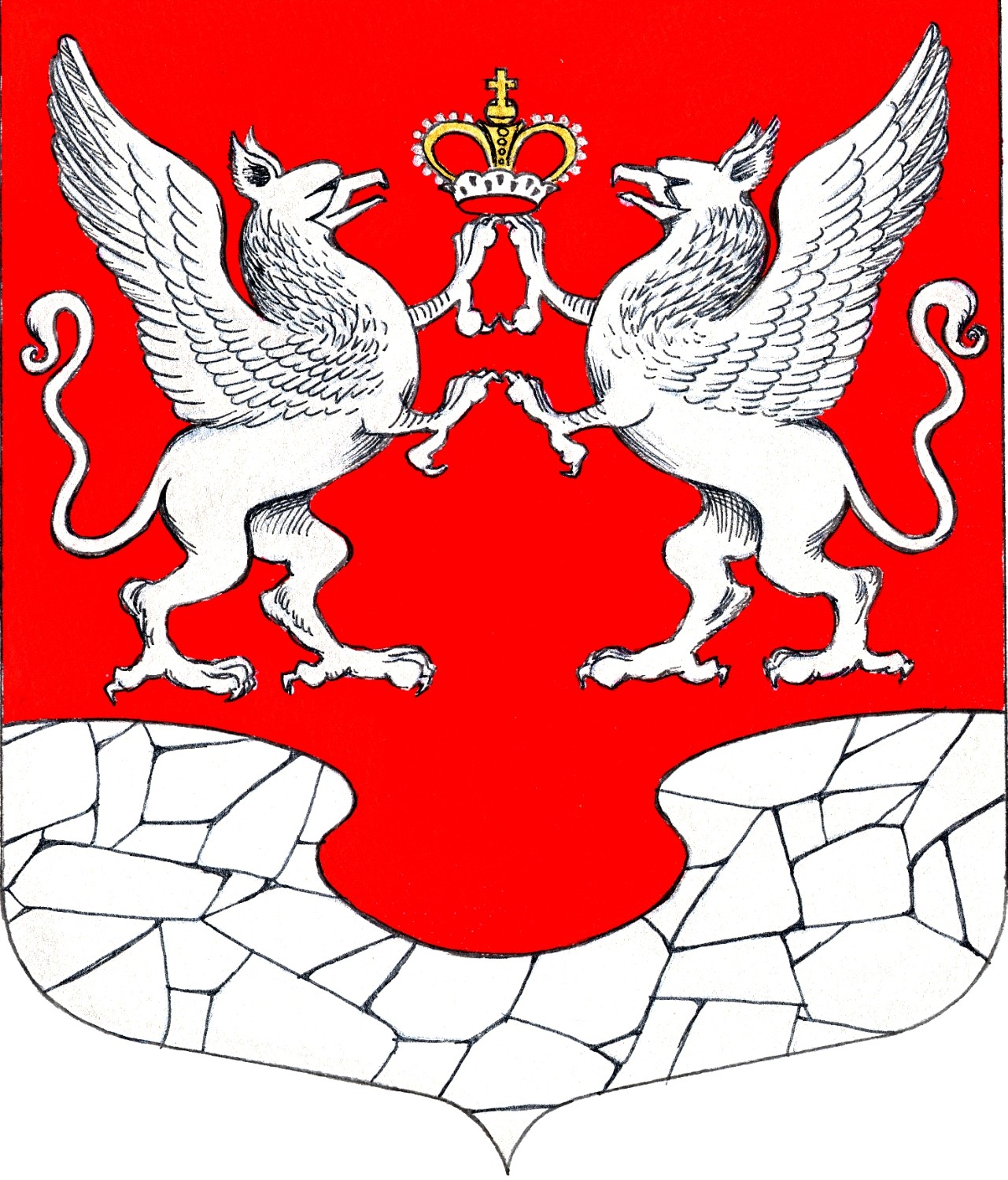 07 февраля2020 года№ 4О внесении изменений в постановление от 16.07.2015г. № 278 «Об утверждении Административного регламента предоставления муниципальной услуги «Присвоение, изменение и аннулирование адресов»